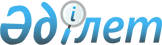 Вопросы пригородной зоны города УральскаПостановление Правительства Республики Казахстан от 19 мая 2008 года N 472



      В соответствии со 
 статьей 110 
 Земельного кодекса Республики Казахстан Правительство Республики Казахстан 

ПОСТАНОВЛЯЕТ:





      1. Установить границы пригородной зоны города Уральска согласно 
 приложению 
 к настоящему постановлению.




      2. Утвердить прилагаемые 
 Правила 
 и режим использования земель, включенных в пригородную зону города Уральска.




      3. Настоящее постановление вводится в действие по истечении десяти календарных дней после первого официального опубликования.

      

Премьер-Министр




      Республики Казахстан                       К. Масимов


Приложение          



к постановлению Правительства



Республики Казахстан    



от 19 мая 2008 года N 472  




 


Границы пригородной зоны города Уральска






      Северная граница




      Совмещена с границами Махамбетского и Чувашинского сельских округов, вошедших в пригородную зону и граничит соответственно с Красновским сельским округом Зеленовского района и Первомайским районом Оренбургской области Российской Федерации.




      Восточная граница




      Совмещена с границами Чувашинского, Трекинского сельских округов Зеленовского района и Аксуатского, Новопавловского сельских округов Теректинского района, вошедших в пригородную зону и проходит соответственно по границе с землями Первомайского района Оренбургской области Российской Федерации, Дарьинского сельского округа, Январцевского государственного учреждения по охране лесов и животного мира. Покатиловского и Узункольского сельских округов Теректинского района.




      Южная граница




      Совмещена с границами Чаганского сельского округа и землями города Уральска и проходит соответственно по границе с землями Шолак Анкатинского сельского округа Сырымского района, Анкатинского сельского округа Теректинского района, чересполосным участком Узункольского сельского округа Теректинского района, с землями Уральского государственного учреждения по охране лесов и животного мира.




      Западная граница




      Проходит по границе земель города Уральска и граничит с землями Щаповского и Переметнинского сельских округов Зеленовского района, далее она совмещена с границами Белесского, Мичуринского и Махамбетского сельских округов, вошедших в пригородную зону и граничит соответственно с землями Переметнинского, Железновского и Первосоветского сельских округов Зеленовского района.

Утверждены         



постановлением Правительства



Республики Казахстан    



от 19 мая 2008 года N 472  




 


Правила и режим






использования земель, включенных в пригородную зону города Уральска






      1. Настоящие Правила и режим использования земель, включенных в пригородную зону города Уральска разработаны в соответствии с Земельным кодексом Республики Казахстан.




      2. Земли населенных пунктов, включенных в пригородную зону города Уральска, используются на основе генеральных планов этих поселков, аулов, сел и других поселений (далее - населенные пункты), земельно-хозяйственного устройства их территорий и схем зонирования.




      3. Для определения соответствия генплану города Уральска проектов земельно-хозяйственного устройства, проектов планировки и застройки населенных пунктов, включенную в пригородную зону, аким соответствующего аульного (сельского) округа представляет их местному исполнительному органу города Уральска на согласование.




      Местный исполнительный орган города Уральска в трехмесячный срок обеспечивает рассмотрение проекта соответствующими органами архитектуры и градостроительства, по земельным отношениям, охраны окружающей среды, санитарно-эпидемиологической, и другими службами, и на основе их заключения принимает решение о согласовании представленных проектов.




      В случае несоответствия проектов генплану, местный исполнительный орган города Уральска ходатайствует перед местными исполнительными органами соответствующих районов, территории которых включены в пригородную зону, о корректировке проектов для приведения их в соответствие генплану.




      4. Скорректированные проекты населенных пунктов пригородной зоны утверждаются соответствующими местными представительными органами в установленном законодательством порядке.




      5. Земли сельскохозяйственного назначения, включенные в пригородную зону города Уральска, используются для сельскохозяйственных целей в установленном порядке. Изъятие земель, включенных в зону интенсивного развития пригородного сельскохозяйственного производства для использования их в целях несвязанных с ведением сельского хозяйства, а также перевод сельскохозяйственных угодий из одного вида в другой производятся местными исполнительными органами, территории которых включены в пригородную зону, в порядке, определенном земельным законодательством, в соответствии с их компетенцией.




      6. Земли зеленых зон, занятые лесами, лесопарками и другими зелеными насаждениями, выполняют защитные и санитарно-гигиенические функции и относятся к землям лесного фонда. Земли зеленых зон используются в культурно-оздоровительных, рекреационных и туристических целях. На этих землях не допускается возведение строений и сооружений, не совместимых с защитными, санитарно-гигиеническими функциями зеленых зон и целями организации отдыха населения.




      7. Земли, включенные в зону особого градостроительного регулирования, являются резервными территориями для развития города Уральска, размещения и строительства сооружений, необходимых для нормального функционирования инженерной и транспортной инфраструктур. Застройка в зоне особого градостроительного регулирования осуществляется в соответствии с генпланами населенных пунктов, расположенных в указанной зоне, согласованными с органами архитектуры и градостроительства города Уральска.




      8. По объектам, намечаемым к размещению в зоне особого градостроительного регулирования, влияющим на городскую архитектуру и экологию, под которые предусмотрены земельные участки за пределами населенных пунктов, местный исполнительный орган города Уральска и местные исполнительные органы районов, территория которых включена в пригородную зону, создают специальную комиссию по выбору земельных участков для размещения этих объектов.




      9. В состав указанной комиссии включаются представители местных исполнительных органов города Уральска, Зеленовского и Теректинского районов, территории которых включены в пригородную зону, и соответствующих органов архитектуры и градостроительства, по земельным отношениям, сельского хозяйства, охраны окружающей среды, государственной санитарно-эпидемиологической службы и других заинтересованных ведомств.




      10. Предоставление земельных участков физическим и юридическим лицам в зоне особого градостроительного регулирования в собственность или землепользование, или изменение их целевого назначения осуществляется местными исполнительными органами в пределах их компетенции в установленном законодательством порядке.

					© 2012. РГП на ПХВ «Институт законодательства и правовой информации Республики Казахстан» Министерства юстиции Республики Казахстан
				